ДОКЛАДМОНИТОРИНГ ЧИСЛЕННОСТИ ОХОТНИЧЬИХ ЖИВОТНЫХ МЕТОДОМ ЗИМНЕГО МАРШРУТНОГО УЧЕТА (на примере ПП “СИНЯЯ”)Работа Максимова Сахаяна,ученика 9 «б» классаБердигестяхской СОШ им.Семена ДаниловаРуководитель: Константинова И.С.Научный консультант: Степанова В.В.2020г.ОГЛАВЛЕНИЕВВЕДЕНИЕ....................................................................................................................................3Глава 1. Теоретическая часть1.1 Общая характеристика следов жизнедеятельности диких животных................................51.2 Сущность методики зимнего маршрутного учёта................................................................8Глава 2. Практическая часть2.1 Исследование следов животных на снегу в ПП “Синяя” и на окраине с.Бердигестях................................................................................................................................12 2.2.Мониторинг численности охотничьих животных по итогам данных зимних маршрутных учетов ПП «Синяя» …………………........................................................19ЗАКЛЮЧЕНИЕ............................................................................................................................20Использованная литератураВВЕДЕНИЕАктуальность:Якуты – потомки древних скотоводов, охотников, рыболовов. Мы вовсе не отошли от своих исконных видов жизнедеятельности, в нас течет та же кровь. Многие народы давно отошли от этого вида  занятия – попали в другие условия. Когда в семье рождается мальчик – один народ скажет: родился воин, другой – родился мореплаватель, третий – родился хлебороб. А у якутов – до сих пор поздравляют с рождением охотника, добытчика. Потому что он – плоть от плоти хранитель родной природы, носитель культуры и образа жизни народа саха.  И я, как представитель народа саха и продолжатель рода охотников, попытался исследовать самые доступные моему возрасту охотничьи секреты – изучение следов животных по следам. Ведь по следам животных определяют его численность на территории хозяйства, оценивают продуктивность охотничьих угодий.Объект исследования: следы диких животных, обитающих в ПП «Синяя»Предмет исследования: численность  животных Цель:ознакомление со следами жизнедеятельности диких  животных и определение их численности в ПП «Синяя»Гипотеза: По следам животных можно узнать их поведение и определить численность.Задачи:1. Познакомиться с характеристикой следов животных по литературным сведениям;2. Выучить методику зимнего маршрутного учета животных по следам на снегу;3. Проследить за поведением животных по следам на снегу;4. Проведение зимнего маршрутного учета животных на базе  ПП  «Синяя» и на окраине с.Бердигестях;5. Создание электронного определителя  «Сонордьут»Методы исследования: Для выяснения поведения диких животных регистрировали все встречи следов и любые следы пребывания с описанием характера их деятельности и фотографированием следов жизнедеятельности. В зимних наблюдениях за жизнедеятельностью зверей в природе широко применялась методика тропления (Насимович, 1948; Новиков, 1981).Для оценки численности диких животных применен общепринятый метод зимнего маршрутного учета по следам. Учет численности проводился в марте с 2016 по 2019 гг.  на территории природного парка «Синяя» и в окрестностях с. Юердигестях. По результатам работ проведен сравнительный анализ.Научная новизна: создание электронного определителя «Сонордьут»Место проведения исследования: ПП «Синяя», окраина с.БердигестяхПрактическая значимость: Мониторинг численности охотничьих животных ПП «Синяя» позволит правильно решить вопросы охраны и рационального использования ресурсов живой природы. Электронный определитель«Сонордьут»поможет юным следопытам, учащимся и учителям экологии, географии. Время исследования:февраль 2016г.,март 2017 г., март 2019г. Благодарности. Консультативную помощь нам оказалНоговицын Прокопий Романович, научный руководитель Ойской СОШ Хангаласского улуса. В распознавании следов нам помогли также охотовед и инспекторы ПП «Синяя». За время работы были установлены тесные связи с ПП «Синяя».  Настольной книгой в работе стал сборник «БаайБайанай бэлэ5э» Т.Н.Галактионовой, А.А.Егорова.ОБЩАЯ ХАРАКТЕРИСТИКА СЛЕДОВ ЖИЗНЕДЕЯТЕЛЬНОСТИ ДИКИХ ЖИВОТНЫХЕсли тайна лесных следов тебе неведома, Музыка крыльев на зорьке не слышима, - Не поймешь и моё обыкновенное счастье, Не примешь и мою обыкновенную жизнь.Семен Данилов.Следы животных – это отпечатки, которые они оставляют на влажной земле или на снегу. Если животные часто ходят к месту кормежки или к водопою одним и тем же путем, они прокладывают звериную тропу.     Дикие животные чутки и осторожны, умеют прятаться и затаиваться. Они замечают человека гораздо раньше, чем он их. Но это не значит, что, попадая в лес, мы не можем ничего узнать о животных, обитающих вокруг нас. Приглядевшись к следам жизнедеятельности животных, мы можем узнать о них много нового и интересного, порой не описанного ни в одной книге.    Следами жизнедеятельности животных являются:следы кормовой деятельности – остатки и запасы пищи, покопки в земле, снегу, следы поиска пищи, кормовые столики, обкусы растений, следы перетаскивания добычи; убежища – норы, логова, лёжки, гнёзда, ходы под снегом;следы жизненных отправлений животных – экскременты, мочевые точки, кладки яиц, следы линьки и ухаживания за пером и волосяным покровом, трупы погибших животных;информационные следы – следы передачи информации, указывающие на занятость территории особью или группой животных, царапины на деревьях, выделения мускусных желёз, звуковые сигналы;следы передвижения – отпечатки лап и других частей тела (хвост, брюхо) на снегу, песке, грязи, сломанные кустарники, набитые тропы, следы от крыльев взлетающей птицы [3].Основные типы походок (аллюров) животных:медленный шаг: отпечаток задней лапы позади и сбоку от отпечатка передней.крупный шаг: отпечаток задней лапы точно попадает в отпечаток передней.рысь: отпечаток задней лапы может быть впереди отпечатка передней. Передвижение рысью характерно для копытных и хищных зверей семейства псовых и кошачьих.двухчётка, трёхчётка и четырёхчётка – это галоп, при котором следовые группы состоят из двух, трёх или четырёх отпечатков. Галоп – обычный аллюр куньих.крупный галоп или карьер: отпечатки задних лап впереди отпечатков передних. Карьер характерен для зайца и белки.    Следы той или иной группы почти никогда не встречаются в чистом виде. Распознать и изучить след значительно легче, когда он свежий.     При солнечной погоде на глубоком снегу след выглядит нежно. Если видны мельчайшие детали выволок и поволок, чёрточки от когтей – зверь только что был здесь. Свежий след на сухом снегу в морозную погоду мягкий, словно пух. Он легко пересекается веточкой, которая почти не отгибается. Со временем стенки следа покрываются настом. Старый след веточка перережет, но изогнётся, очень старый не перережет, а вывернется из-под него. В мороз можно поднять след, подсунув под него руку. Свежий след рассыплется, более старый останется в руке в виде комочка снега.    Чтобы определить направление движения животного на рыхлом глубоком снегу, когда не видны отпечатки когтей и подушечек лап, нужно сравнить длину поволоки и выволоки. Поволока всегда длиннее выволоки. Куда направлены более короткие штрихи выволоки, туда и шёл зверь.МЕТОДИКА ЗИМНЕГО МАРШРУТНОГО УЧЁТА ЖИВОТНЫХ ПО СЛЕДАМ НА СНЕГУЗимний маршрутный учёт (далее – ЗМУ) применяется для определения плотности населения и численности, охотничьих зверей и птиц на больших территориях. ЗМУ относится к методам комплексного учёта, т.е. с его помощью можно одновременно определить численность многих видов зверей.Методика учёта зверей в ЗМУ основана на том, что число пересечений учётным маршрутом следов зверей учитываемого вида прямо пропорционально плотности населения этого вида. В то же время число пересеченных (учтённых) следов зависит от средней протяжённости суточных наследов животных. Чем длиннее суточные наследы, тем больше вероятность пересечений их учётным маршрутом. Всякий учёт по следам относится к какому-то определённому отрезку времени, в зимнем маршрутном учёте – к одним суткам. Таким образом, для определения плотности населения зверей (числа особей на единицу площади) определяют два показателя: среднее число пересечений суточных наследов учитываемых видов зверей на 10 км маршрута; среднюю длину суточного хода зверей, на основе которого вычисляется пересчётный коэффициент.В простом виде формула расчёта плотности населения для каждого отдельного вида зверей выглядит следующим образом:Ḋ = А × К,где Ḋ - число зверей, приходящихся в среднем на 1000 га площади угодий,А – показатель учёта (среднее число пересечений суточных следов зверей данного вида, приходящееся в среднем на 10 км учётных маршрутов),К – пересчётный коэффициент, равный 1,57/ Ḻ, где 1,57 – число «π», делённое на 2; Ḻ - средняя длина суточного хода данного вида зверя (км).В соответствии с этим ЗМУ состоит из двух частей:Определение показателя учёта А (эту часть учёта называют «относительным маршрутным учётом»);Определение пересчётного коэффициента К.Пересчётный коэффициент определяется при помощи троплений суточных наследов зверей с последующим расчётом средней для каждого вида зверей длины суточного хода.Пересчётные коэффициенты для 18 видов млекопитающих, рассчитанные по материалам Центра Госохотучёта, приведены в таблице 1. Разумеется, они являются приблизительными и могут отличаться в каждом районе России в различные по метеоусловиям зимы.Таблица 1 Пересчётные коэффициенты зимнего маршрутного учёта животныхРазмещение учётных маршрутов.Учёт проводится по трём категориям охотничьих угодий: лесные, полевые, болотные, без дальнейшего их подразделения.Маршрут может быть как однонаправленным, так и замкнутым (в виде овала или прямоугольника), исходя из удобства его прохождения. Если маршрут однонаправленный, но не прямолинейный, то он должен состоять из прямолинейных отрезков, углы между соседними отрезками должны быть не менее 90 ͦ.В замкнутом (прямоугольном) маршруте стороны прямоугольника не должны сильно отличаться по длине.При прямолинейных маршрутах обход препятствий не может считаться отклонением.Маршруты не должны проходить вдоль линейных отрезков местности (дороги, широкие просеки, реки и ручьи, лесные опушки, гряды, распадки, овраги).Протяжённость каждого пешего маршрута в зависимости от местных условий должна находиться в пределах 8-12 км. Закладка маршрутов длиной менее 8 км не допускается.Маршруты следует размещать не ближе чем 0,5-1 км от сельского населённого пункта и 2-3 км от городского населённого пункта.Маршруты ещё до снега должны быть приготовлены для прохода на лыжах – расчищены от бурелома, кустарника и т.п.Порядок проведения маршрутного учёта.Оборудование и снаряжение.Лыжи, записная книжка, карандаш, часы, компас, снегомер – палка (лыжная) с нанесёнными на ней через 10 см метками, рулетка.Измерение глубины снега. Замер глубины снега производится не менее 5 раз в каждой из категории угодий с помощью снегомера.Проведение учёта следов.По методике, принятой в охотоведческом хозяйстве, учёт животных следует проводить в течение периода с 25 января по 10 марта: в начале, в середине и в конце данного периода. Это обусловлено тем, что средние данные учёта следов соответствовали среднесуточной активности животных в учётный период.Ограничения.Учёт не проводится в дни с очень сильными морозами, сильным ветром, снегопадом во время продолжительных оттепелей, в период, когда появляется наст или очень плотный снег. Таким образом, учёт не ведётся в дни с «экстремальными» погодными условиями.Если после затирки или во время учёта начался сильный снегопад или метель, то учёт прекращается и проводится заново после установления хорошей погоды. После обильного снегопада, когда звери не дают следа, учёт не проводится, по меньшей мере, два дня после его окончания.Первый день (день затирки следов).Проходя по маршруту на лыжах, учётчик затирает все пересекаемые следы охотничьих зверей, чтобы на следующий день отмечать только «свежие», вновь появившиеся следы. Тропы зверей засыпаются снегом. Если в день затирки встретились следы крупных хищников (волк, рысь), то в записной книжке записывается число пересечений следов каждого из этих видов и примерно оценивается давность их появления.Глубина снега измерялась по несколько раз в каждой из категории угодий.Второй день (день учёта следов).Проходя по маршруту, учётчик отмечает на карте маршрута суточные следы, пересекающие маршрут, и виды зверей, оставивших данные следы.Если по следам видно, что зверь, подойдя к лыжне, повернул обратно, то такой подход записывается как одно пересечение маршрута. При встрече следов нескольких животных, прошедших одной тропой (след в след), нужно пройти по тропе до того места, где звери разошлись, и точно определить их количество. При встрече на участке маршрута большого количества следов (например, жировка) фиксируются общее число пересечений следов, вид животного, оставившего следы на этом участке. На схеме маршрута проставляется знак жировки, и указываются вид животного и общее число пересечений.Суточные следы сугубо лесных животных, расположенные на границе лес-поле или лес-болото на расстоянии менее 30 м от границы леса, относятся к категории «лес».По завершению маршрутного учета исполнитель заполняет карточку ЗМУ.В карточку заносится сумма всех пересечений следов каждого вида зверей по каждой категории угодий. Длина частей маршрута в разных категориях угодий проставляется с округлением до 0,1 км.В ведомости учёта проставляется общее количество следов, оставленных данным видом на всей длине учётного маршрута в определённых категориях угодий.Расчёт численности зверей.Сначала рассчитывается среднее число пересечений следов на 10 км маршрута (показатель учёта) для каждой категории угодий. Для этого общее число пересечений следов (Х) в данной категории делится на соответствующую суммарную длину маршрутов S (в км) в этой же категории угодий, и полученное от деления частное умножается на 10.Результаты расчётов заносятся в соответствующие столбцы таблицы 1,2.Для дальнейшей обработки данных в заголовке таблицы проставляется пересчётный коэффициент . Плотность населения вида (на 1000 га) в каждой категории угодий получается умножением соответствующего показателя учёта на пересчётный коэффициент (таблица 1).Ḋ = А × К,где А – среднее число пересечений;К – пересчётный коэффициент.Рассчитанные значения плотности населения проставляются в соответствующих столбцах таблицы.Численность зверей данного вида в каждой категории получается в результате умножения плотности населения на площадь соответствующей категории угодий (в тыс. га).Ν=Ḋ × Ԛ ,где Ḋ - плотность населения зверей;Ԛ - площадь соответствующей категорииОбщая численность данного вида охотничьих животных определяется как сумма численностей во всех угодьях (таблица 2,3).ИССЛЕДОВАНИЕ СЛЕДОВ ЖИЗНЕДЕЯТЕЛЬНОСТИ ЖИВОТНЫХ НА СНЕГУ В ПП “СИНЯЯ” И НА ОКРАИНЕ С.БЕРДИГЕСТЯХИсследование следов жизнедеятельности животных проводилось с 2016-2019 гг. Наблюдение начиналось с поздней осени до момента полного исчезновения снега весной. С выпадением первого снега вместе с руководителем работы отправлялись в лес с целью тропления на окраине с.Бердигестях.  Потом в конце февраля в рамках зимней экспедиции «Живая лаборатория» провели исследование в природном парке «Синяя».   В ходе исследования обнаруживались различные следы жизнедеятельности животных: следы передвижения, жизненных отправлений животных, их кормовой деятельности и убежища. Измеряли их размеры, расстояние между следами, изучали характер следа, свежесть и глубину следа, затем фотографировали. С помощью справочников-определителей опознавалась принадлежность следа (тропы, следовой дорожки и др.) определённому животному. Многие следы жизнедеятельности опознать было довольно трудно, поэтому мне помогали специалисты: младший сотрудник Академии наук РС (Я) Шемякин Евгений Владимирович, магистрант ИЕН СВФУ Габышев В.Ю., научный руководитель Ойской СОШ Ноговицын П.Р.  За время проведения исследования удалось увидеть самих животных: двух лосей во время вечерней кормежки в лесу, косулю, изюбря.Основной метод моего исследования – тропление. Это прослеживаниепрпойденного пути животного. Идя по следам, постепенно понимаешь повадку зверя. Для тропления я выбирал свежий след и шел за ним, даже в самые непроходимые места. Чаще на след натыкаешься в середине хода. Для получения более полной информации тропил в разные стороны: к началу и к развязке, чтобы получить полную картину.     В ходе тропления, я вел запись всего интересного, фотографировал следовые дорожки, отдельные следы, отмечал расстояние между следами и размеры следа,  попытки охоты и поимки добычи, повороты и прыжки животных, заходы на деревья, места отдыха, погрызы.По фотографиям следов жизнедеятельности я определял животное, расшифровывал его поведение.     Сложность определения заключалась в том, что у одного вида животного бывает несколько типов следов в зависимости от характера снежного покрова, вида деятельности, поведения и характера животного.  Все фотографии следов жизнедеятельности животных леса сделаны лично мной.  Исследование в ПП «Синяя», февраль, 2016г.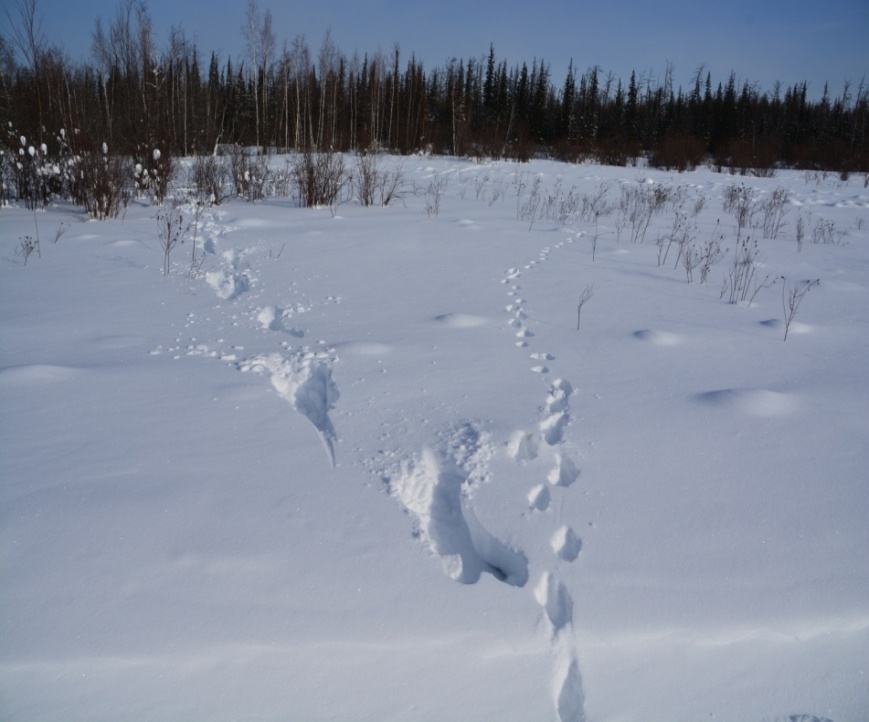 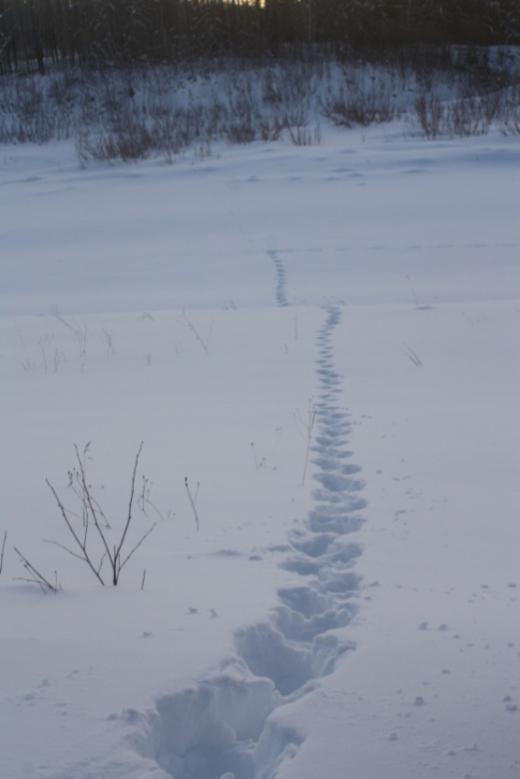 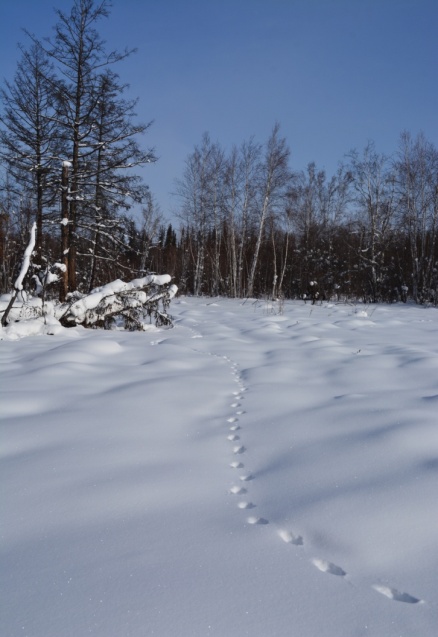 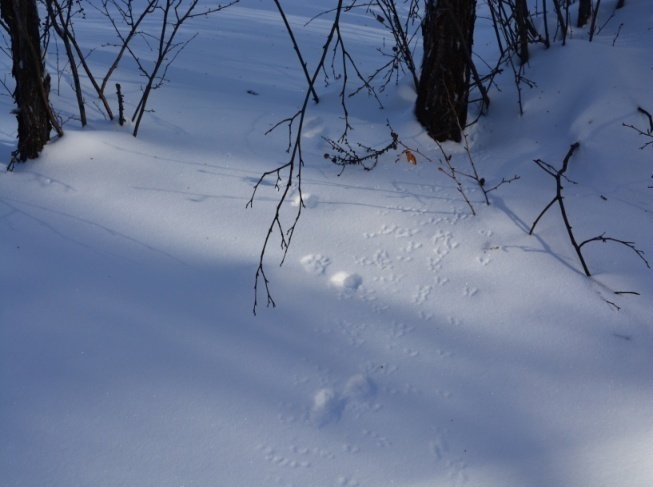 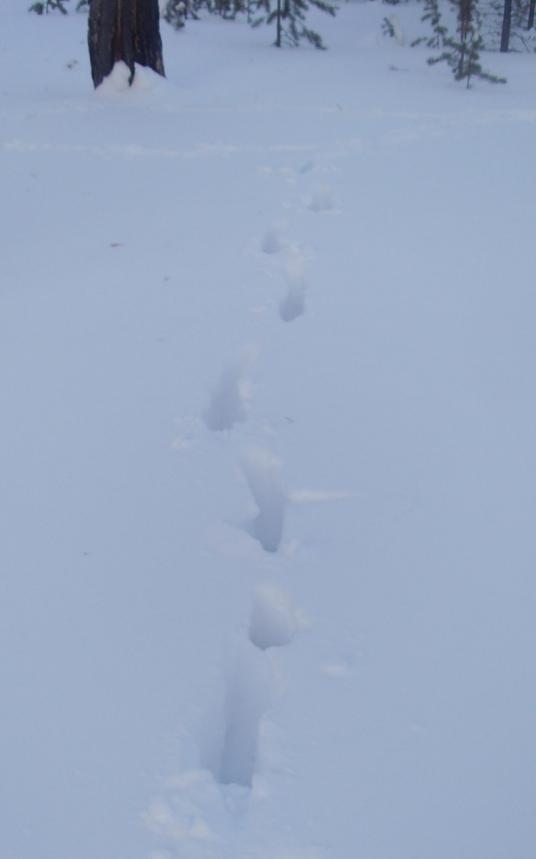 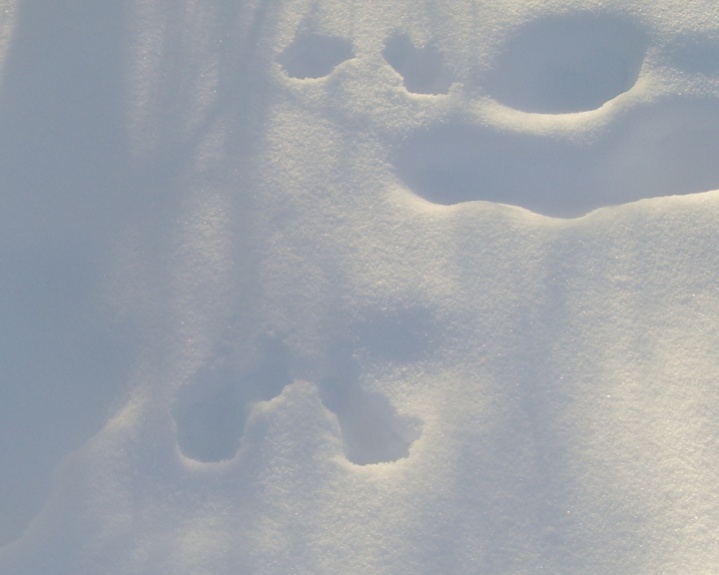 	Для сравнения мы изучили следы животных в ноябре 2016г. и в феврале 2017г.  на окраинес.Бердигестях (возле уч.Маай). Мы обнаружили следы лисы, которая искала пищу, и  много следов зайцев.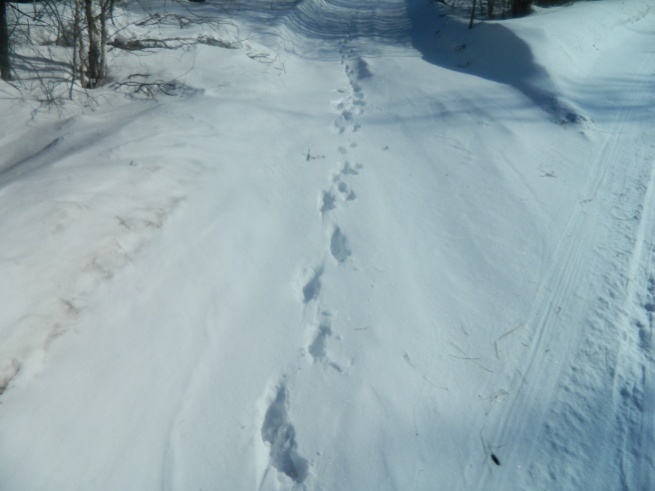        .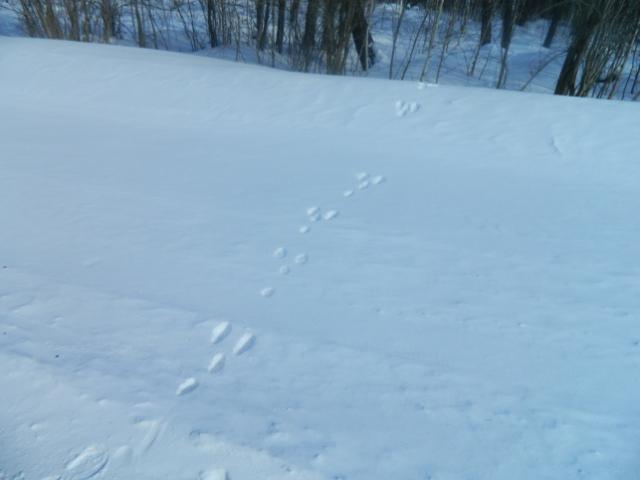 Исследование в ПП «Синяя», март 2017г.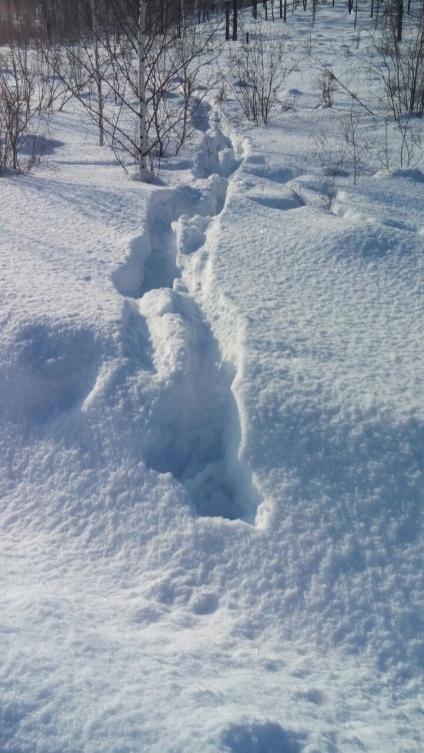 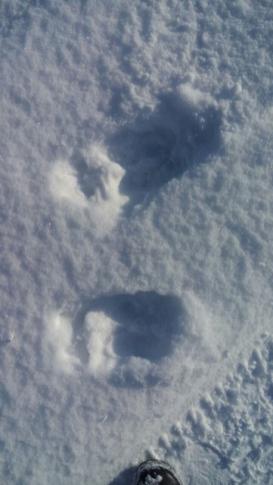 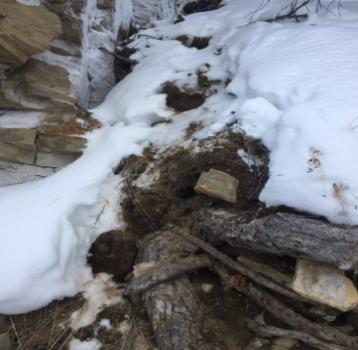 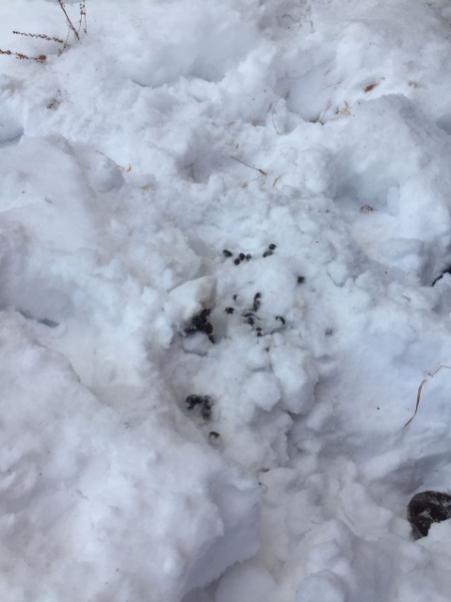 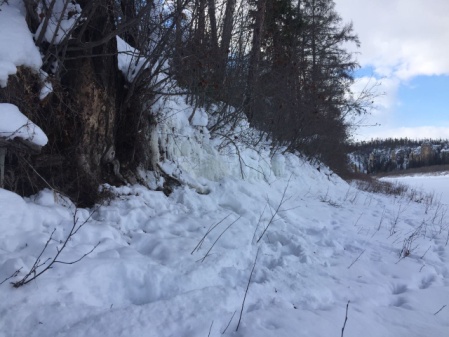 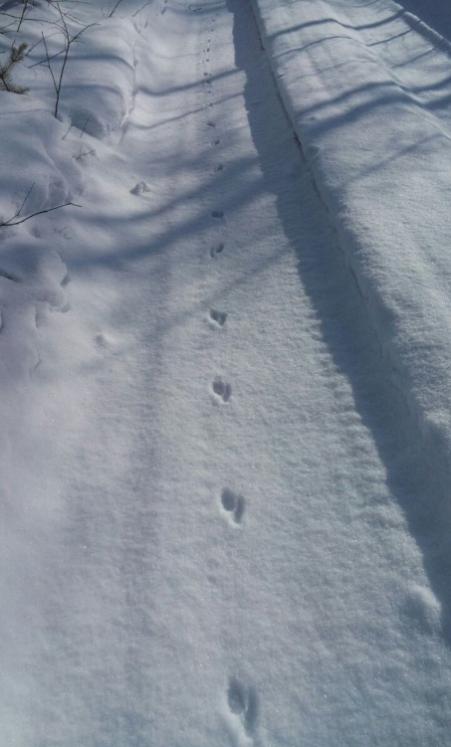 Таблица 2Классификация собранного материалаМеста обитания животных по отношению к населенному пунктуМаршрутный учет на окраине с.Бердигестях	24 и 25 февраля на окраине уч.Маай инспектор ГБУ РС (Я) ПП «Синяя» Максимов С.С. ознакомил нас с проведением зимнего маршрутного учета. Ведомость зимнего маршрутного учета, маршрут№1Муниципальный район: Горный улусИсследуемая территория: окраина с.БердигестяхМодель и серийный номер навигатора: GarminДата затирки: «24» февраля 2018г.Дата учета: «25» февраля 2018г.Высота снега: 45-50см  Характер снега – плотныйПогода в день учета: температура от -23 до -25Оборудование и снаряжение.Записная книжка, карандаш, часы, компас, снегомер – палка (лыжная) с нанесёнными на ней через 10 см метками, рулетка.Измерение глубины снега. Замер глубины снега производится не менее 5 раз в каждой из категории угодий с помощью снегомера.Первый день (день затирки следов).Протяженность пешего маршрута - 1км 28м. В день затирки встретили следы белки, зайцев, лисы, горностая и косули (таблица 1) В скобках указывается примерная давность оставленного следа.Таблица 3Регистрация следов в день затиркиВторой день (день учёта следов).Проходя по маршруту, отмечаем на карте маршрута суточные следы, пересекающие маршрут, и виды зверей, оставивших данные следы. Мы увидели только следы косули.Таблица 4Регистрация следов в день учета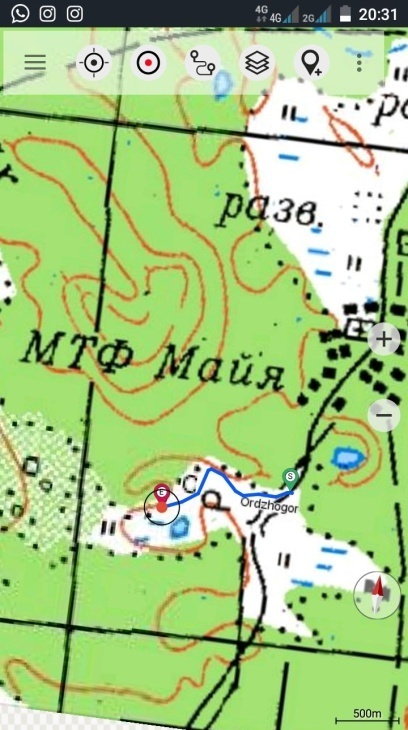 Рис. 1. Карта прохождения маргшрутаПроводя данную работу, мы ознакомились с методикой проведения зимнего маршрутного учета на практике. Но возникли трудности в определении в расчете численности особей. МОНИТОРИНГ ЧИСЛЕННОСТИ ОХОТНИЧЬИХ ЖИВОТНЫХ ПО ИТОГАМ ДАННЫХ ЗИМНИХ МАРШРУТНЫХ УЧЕТОВ ПП «СИНЯЯДля расчета плотности населения охотничьих зверей были использованы пересчетные коэффициенты, утвержденные приказом ФГБУ «Центрохотконтроль»от 24.10.2014 № 50 об утверждении «Методических рекомендаций по определению численности копытных, пушных животных и птиц методом зимнего маршрутного учета».  Для Дальневосточного федерального округа (Республики Саха (Якутия) были рекомендованы следующие пересчетные коэффициенты:Таблица 5Пересчетные коэффициенты при проведении ЗМУСводные данные расчета послепромысловой плотности и численности зверей ПП «Синяя»  были взяты из ведомостей зимних маршрутных учетов ПП «Синяя» и с отчетаГосударственногобюджетного учреждения Республики Саха (Якутия) «Дирекция биологических ресурсов и особо охраняемых природных территорий РС(Я)», выполненный временным творческим коллективом (ВТК), объединяющих ученых Института биологических проблем криолитозоны Сибирского отделения Российской академии наук ФИЦ «Якутский научный центр СО РАН».В исследовании взяты данные с 2016 года по 2019 год. Ниже представлены таблицы по годам.Таблица 6Расчет послепромысловой плотности и численности зверей  ПП “Синяя” по итогам 2016 года.Площадь угодий (тыс.га): лес – 1166,2, поле – 203,1, всего – 1369,3Количество маршрутов: 47Протяженность маршрута (км): лес – 251,2, поле – 236,7, всего – 487,9.Таблица 7Расчет послепромысловой плотности и численности зверей  ПП “Синяя” по итогам 2017 года.Площадь угодий (тыс.га)     лес – 1 166,2   поле – 203,1   всего – 1 369,3Количество маршрутов – 41Протяженность маршрутов (км) лес – 218,5   поле – 193,0  всего – 411,5Таблица 8Расчет послепромысловой плотности и численности зверей  ПП “Синяя” по итогам 2018 года.Таблица 9Расчет послепромысловой плотности и численности зверей  ПП “Синяя” по итогам 2019 года.В настоящем отчете впервые за все время проведения зимних маршрутных учетов  исполнителями отчета проведен свод представляемых ведомостей расчетов по каждому охотпользователю, угодьям общего пользования и ООПТ регионального значения. В соответствии с требованиями сведения по общей численности того иного вида охотничьих ресурсов, подпадающих по ЗМУ, приведен общим суммированием по каждому административному району и затем в целом по Республике Саха (Якутия).Животные, в отношение которых установлен лимит добычи и квоты добычи – лось, северный олень, соболь, косуля, кабарга. Животные, в отношение которых не установлен лимит добычи и квоты добычи – белка, заяц беляк, горностай, лисица, волкПо итогам сводных данных сделали сравнительную диаграмму численности зверей за 2016 -2019 годы. Рис. 1. Сравнительная диаграмма численности зверей за 2016-2019годыРис. 2. Динамика численности лося в ПП «Синяя»   с 2016 по 2019 гг.Как видим из диаграммы, численность лося в ПП «Синяя» за 2016-2019 гг. в среднем составляет 1342 особи. В целом, за последние годы в ПП «Синяя»  наблюдается снижение численности лося. Рис. 3. Динамика численности волка в ПП «Синяя»   с 2016 по 2019 гг.По материалам ЗМУ ПП«Синяя» за 2016-2019 годы численность волка в среднем составляет 164 особей. Последние два года численность волка относительно высокая.Рис. 4. Динамика численности белки в ПП «Синяя»   с 2016 по 2019 гг.Численность белки за 4 года по материалам ЗМУ оценена в среднем свыше 2000 особей. Из диаграммы видно, резкое увеличение вида в 2017 году и его резкое сокращение в 2018 году. Количество данного вида в этом году увеличивается сравнительно с прошлогодними показателями. Есть тенденция снижения численности вида в Якутии на фоне высокой численности соболя. Эти данные подтверждаются научным мониторингом.   Рис. 5. Динамика численности зайца-беляка  в ПП «Синяя»   с 2016 по 2019 гг.Численность зайца-беляка по материалам ЗМУ в среднем равна 2152 особей. Сравнительно с 2018 годом в 2019 году наблюдается уменьшение количества данноговида. Причинами могут быть климатические условия. Рис. 2. Динамика численности косули в ПП «Синяя»   с 2016 по 2019 гг.По результатам обобщения данных ЗМУ за 2016 -2019 гг. численность сибирской косули в среднем составляет 846 особи. Рис. 6. Динамика численности горностая в ПП «Синяя»   с 2016 по 2019 гг.Численность горностая по данным оставила в среднем 254. Существует тенденция снижения численности этого зверя. Основной причиной может быть конкурентные отношения с акклиматизированным соболем, численность которых довольно высока.Рис. 7. Динамика численности лисицы в ПП «Синяя»   с 2016 по 2019 гг.Численность обыкновенной лисицы по данным за 4 года держится на уровне 80 особей в среднем, количество вида увеличивается. В последние 12 лет, численность вида в Якутии относительно стабильна.Олень северныйРис. 8. Динамика численности дикого северного оленя я в ПП «Синяя»   с 2016 по 2019 гг.По результатам обобщения данных ЗМУ за 2016 -2019 гг. численность северного оленя ПП «Синяя» составляет в среднем 374 особей. Рис. 9. Динамика численности росомахи в ПП «Синяя»   с 2016 по 2019 гг.Численность росомахи в среднем за 4 года составляет 13 особей, что является не стабильным. Количество уменьшается.  СобольРис. 10. Динамика численности соболя в ПП «Синяя»   с 2016 по 2019 гг.В целом относительная численность соболя в ПП «Синяя» по обобщению данных ЗМУ 2016-2019 годы  равна чуть более 800 особей.Общей сложности по данным обработки данных ЗМУ за 2016 - 2019 годы ПП «Синяя» общая численность зверей варьируется. Все показатели 2017 года очень высокие. Стабильные показатели наблюдаются у соболя.При сравнении  полученных данных за период 2016-2019г отмечается рост популяции белки, косули, лося, лисицы  Динамика численности в сторону уменьшения у зайца беляка, горностая, волка, росомахи и северного оленя.  Однако, надо сразу отметить, что данный метод учета не претендует на абсолютную точность, а показывает только возможно общую тенденцию динамики численности в сторону уменьшения или увеличения. ЗАКЛЮЧЕНИЕ	В результате проделанной работы я пришел к следующим выводам:В ходе исследования мною были обнаружены и исследованы следы жизнедеятельности охотничье-промысловых животных, обитающих на территории ПП «Синяя» и на окраине с.Бердигестях.   Определены виды, наиболее распространённые в нашей местности. Это зайцы, лисы, косули, соболи и др. Отмечены следы редко встречающегося  в наших лесах животного - росомахи.Познакомился практически с проведением зимнего маршрутного учета зверей  по следам на снегу.По итогам мониторинга общая численность зверей варьируется. При сравнении  полученных данных за период 2016-2019г отмечается рост популяции белки, косули, лося, лисицы  Динамика численности в сторону уменьшения у зайца беляка, горностая, волка, росомахи и северного оленя.Это зависит от многих природных и антропогенных факторов. Создали электронный определитель животных “Сонордьут” на якутском языке.Я научился  различать следы животных, узнаю об их  жизни и повадках. Только внимательным пытливым  глазам природа откроет свои тайны и только тому, кто хранит верность к чистым истокам, любовь к родной земле улыбнется охотничья удача..ИСПОЛЬЗОВАННАЯ ЛИТЕРАТУРААндросова Н.П. Животные Якутии: энциклопедия. Якутск: Бичик, 2016 - 183с.Галактионова Т.Н.,.Егоров А.А., Егорова В.В. БаайБайанай бэлэ5э.Дьокуускай: Кытыл: Салама, 2014. - 480с..Гудков В.М. Следы зверей и птиц. Энциклопедический справочник / В.М. Гудков.- М.: Вече, 2008.Методика зимнего маршрутного учета млекопитающих по следам / сост. А.С.Боголюбов. - М.: Экосистема, 1997. - 13 с.5.Методические указания по организации, проведению и обработке данных зимнего маршрутного учёта охотничьих животных. Под ред. Ю.Ф.Мамаева, И.Н. Соломина. М. 1990г. 6. ОТЧЕТ на оказание услуг по обработке данных (карточек)зимнего маршрутного учета (ЗМУ) на территории Республики Саха (Якутия) в 2016 году7. ОТЧЕТ на оказание услуг по обработке данных (карточек)зимнего маршрутного учета (ЗМУ) на территории Республики Саха (Якутия) в 2016 году8. ОТЧЕТ на оказание услуг по обработке данных (карточек)зимнего маршрутного учета (ЗМУ) на территории Республики Саха (Якутия) в 2018 году9. . ОТЧЕТ на оказание услуг по обработке данных (карточек)зимнего маршрутного учета (ЗМУ) на территории Республики Саха (Якутия) в 2019 году10.http://xn----stb8d.xn--p1ai/Portfolio/114/. - Следы лесных зверей.11.https://zoomet.ru/osh/oshmarin_86.html - Ошмарин П.Г. Следы в природе.12.http://www.sivatherium.narod.ru/postcard/sled/sled.htm.-Кто оставил след?13.http://osledah.ru/sledopyitu/metodika-izucheniya-sledov-troplenie. - Методика изучения следов - тропление.Виды животныхСеверная зона(многоснежная)Средняя полоса(средняя)Южная зона(малоснежная)Белка4.55,25,2Волк0,110,10,09Горностай1,31,61,7Заяц- беляк1,21,21,2Колонок0,90,90,9Косуля0.690,640,64Лисица0,230,210,18Лось0,850,750,65Олень благ.0,680,680,68Росомаха0,110,110,11Рысь0,220,220,22Соболь0,430,430,43Название зверейТип следовРазмер животногоВид животногоМесто обитанияМышьОтпечатки лапМаленькийДикое, травоядноеПП «Синяя», окраина с.БердигестяхЗаяцОтпечатки лапСредний Дикое, травоядноеПП «Синяя», окраина с.БердигестяхБелкаОтпечатки лапМаленькийДикое, травоядноеПП «Синяя»СобольОтпечатки лапМаленькийДикое, хищноеПП «Синяя»РосомахаОтпечатки лапСреднийДикое, хищноеПП «Синяя»ЛосьОтпечатки копытКрупныйДикое, травоядноеПП «Синяя»КосуляОтпечатки копытСреднийДикое, травоядноеПП «Синяя»ЛисаОтпечатки лапСреднийДикое, хищноеПП «Синяя», окраина с.БердигестяхВолкОтпечатки лапСреднийДикое, хищноеПП «Синяя»КабаргаОтпечатки копыткрупныйДикое, травоядноеПП «Синяя»лесполеВсегоГорностай1 (3-4)Заяц 1 (2-3)1Белка1 (5-10)1Косуля1 (1)1ВидПересечение следов по категориямПересечение следов по категориямПересечение следов по категориямВид«лес»«поле»ВсегоКосуля (Ко)11Вид животногоПересчетный коэффициентЛось0,42Косуля0,50Благородный олень0,57Кабарга0,86Дикий северный олень0,35Соболь0,48Горностай1,20Колонок0,78Росомаха0,11Рысь0,20Волк0,11Лисица0,29Заяц беляк1,16Белка4,50Наименование видаКоличество пересечений следовКоличество пересечений следовПлотность населения данного вида (особей 1000га) Плотность населения данного вида (особей 1000га) Плотность населения данного вида (особей 1000га) Численность данного видазверейЧисленность данного видазверейЧисленность данного видазверейлесполелесполевсеголесполевсегоБелка0,200,880,8810261026Волк0.240.35353535Горностай0.290.350.35408408Заяц беляк0.780.910.87106121128Косуля0.240.890.120.440.1414335128Лисица0.390.110.10128128Лось2.852.851.191.191.191388931481Олень северный1.280.450.42522522Росомаха0.050.090.050.090.0558765Соболь0.980.230.470.110.455489557Наименование видаКоличество пересечений следов на 10 км маршрутаКоличество пересечений следов на 10 км маршрутаПлотность населения данного вида (особей на 1000 га)Плотность населения данного вида (особей на 1000 га)Плотность населения данного вида (особей на 1000 га)Численность данного вида зверейЧисленность данного вида зверейЧисленность данного вида зверейНаименование видалесполелесполеВсеголесполевсегоБелка6,01,21,21 417,01 417,0Волк2,00,00,012,012,0Горностай1,01,00,10,10,170,012,082,0Заяц беляк11,06,00,60,40,9676,073,0749,0Косуля12,00,30,363,063,0Лисица4,00,10,112,012,0Лось29,060,00,61,31,9652,0265,0917,0Олень северный11,09,00,20,20,3204,034,0238,0Росомаха1,00,00,01,01,0Соболь27,06,00,60,10,7694,030,0724,0Площадь угодий (тыс.га)Площадь угодий (тыс.га)лес - 1 166,2поле - поле - 203,1203,1всего - 1 369,31 369,3Кол-во маршрутовКол-во маршрутов47Протяженность маршрута (км)Протяженность маршрута (км)Протяженность маршрута (км)лес -251,2251,2 поле - поле -236,7 всего - всего -487,9487,9Наименование видаКоличество пересечений следов Количество пересечений следов Плотность населения данного вида (особей на 1000 га)Плотность населения данного вида (особей на 1000 га)Плотность населения данного вида (особей на 1000 га)Плотность населения данного вида (особей на 1000 га)Плотность населения данного вида (особей на 1000 га)Численность данного вида зверейЧисленность данного вида зверейЧисленность данного вида зверейЧисленность данного вида зверейЧисленность данного вида зверейНаименование видалесполелеслесполеполеВсеголеслесполеполевсегоБелка3,00,5400,5400,460630,0630,0630,0Волк10,017,00,0440,0440,0790,0790,04951,051,016,016,067,0Горностай2,01,00,0960,0960,0480,0480,089112,0112,010,010,0122,0Заяц беляк16,09,00,7420,7420,4410,4410,697865,0865,090,090,0955,0Косуля8,03,00,1600,1600,0650,0650,146187,0187,013,013,0200,0Лисица1,01,00,0120,0120,0120,0120,01214,014,02,02,016,0Лось13,058,00,2180,2181,0291,0290,338254,0254,0209,0209,0463,0Олень северный7,017,00,0980,0980,2520,2520,120114,0114,051,051,0165,0Росомаха2,07,00,0090,0090,0330,0330,01210,010,07,07,017,0Соболь20,06,00,3840,3840,1200,1200,345448,0448,024,024,0472,0Наименование видаДлина маршрутов, кмДлина маршрутов, кмДлина маршрутов, кмПлотность населения данного вида (особей на 1000 га)Плотность населения данного вида (особей на 1000 га)Численность данного вида зверейЧисленность данного вида зверейЧисленность данного вида зверейНаименование видалесполевсеголесполелесполевсегоБелка329,5196,8526,31,6218891889Волк329,5196,8526,30,0360,062421355Горностай329,5196,8526,30,0728484Заяц беляк329,5196,8526,30,4870,766568156724Косуля329,5196,8526,30,150,217542217Лисица329,5196,8526,30,0350,058411253Лось329,5196,8526,30,420,79490160650Олень северный329,5196,8526,30,2030,0182374241Росомаха329,5196,8526,30,010,01112214Соболь329,5196,8526,30,4370,1251024534